Acute Concussion Evaluation (ACE)Care Plan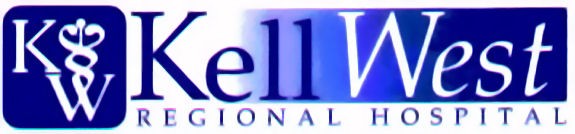 Patient Name: 	 DOB:                                Age: 	  Date:                                 ID/MR# 	 Date of Injury: 	You have been diagnosed with a concussion (also known as a mild traumatic brain injury). This personal plan is based on your symptoms and is designed to help speed your recovery. Your careful attention to it can also prevent further injury.You should not participate in any high risk activities (e.g., sports, physical education (PE), riding a bike, etc.) if you still have any of the symptoms below. It is important to limit activities that require a lot of thinking or concentration (homework, job-related activities), as this can also make your symptoms worse. If you no longer have any symptoms and believe that your concentration and thinking are back to normal, you can slowly and carefully return to your daily activities. Children and teenagers will need help from their parents, teachers, coaches, or athletic trainers to help monitor their recovery and return to activities.Today the following symptoms are present (circle or check).        No reported symptomsReturning to Daily Activities1. Get lots of rest. Be sure to get enough sleep at night- no late nights. Keep the same bedtime weekdays and weekends.2. Take daytime naps or rest breaks when you feel tired or fatigued.3. Limit physical activity as well as activities that require a lot of thinking or concentration. These activities can make symptoms worse.•  Physical activity includes PE, sports practices, weight-training, running,  exercising, heavy  lifting, etc.•  Thinking and concentration activities (e.g.,  homework, classwork load, job-related activity).4. Drink lots of fluids and eat carbohydrates or protein to main appropriate blood sugar levels.5. As symptoms decrease, you may begin to gradually return to your daily activities. If symptoms worsen or return, lessen your activities, then try again to increase your activities gradually.6. During recovery, it is normal to feel frustrated and sad when you do not feel right and you can’t be as active as usual.7. Repeated evaluation of your symptoms is recommended to help guide recovery.Returning to School1. If you (or your child) are still having symptoms of concussion you may need extra help to perform school-related activities.As your (or your child’s) symptoms decrease during recovery, the extra help or supports can be removed gradually.2. Inform the teacher(s), school nurse, school psychologist or counselor, and administrator(s) about your (or your child’s)injury and symptoms. School personnel should be instructed to watch for:•  Increased problems paying attention or concentrating•  Increased problems remembering or learning  new information•  Longer time needed to complete tasks or assignments•  Greater irritability, less  able to cope  with stress•  Symptoms worsen (e.g.,  headache, tiredness) when doing schoolwork~Continued on back page~This form is part of the “Heads Up: Brain Injury in Your Practice” tool kit developed by the Centers for Disease Control and Prevention (CDC).Returning to School (Continued)Until you (or your child) have fully recovered, the following supports are recommended: (check all that apply)    No return to school. Return on (date) 	    Return to school with following supports. Review on (date) 	    Shortened day. Recommend        hours per day until (date) 	    Shortened classes (i.e., rest breaks during classes). Maximum class length:              minutes.    Allow extra time to complete coursework/assignments and tests.    Lessen homework load by                   %. Maximum length  of nightly homework:              minutes.    No significant classroom or standardized testing at this time.    Check for the return of symptoms (use symptom table on front page of this form) when doing activities that require a lot of attention or concentration.    Take rest breaks during the day as needed.    Request meeting of 504 or School Management Team to discuss this plan and needed supports.Returning to Sports1.  You should NEVER return to play if you still have ANY symptoms – (Be sure that you do not have any symptoms at rest and while doing any physical activity and/or activities that require a lot of thinking or concentration.)2. Be sure that the PE teacher, coach, and/or athletic trainer are aware of your injury and symptoms.3. It is normal to feel frustrated, sad and even angry because you cannot return to sports right away. With any injury, a full recovery will reduce the chances of getting hurt again. It is better to miss one or two games than the whole season.The following are recommended at the present time:       Do not return to PE class at this time       Return to PE class       Do not return to sports practices/games at this time       Gradual return to sports practices under the supervision of an appropriate health care provider.•  Return  to play should  occur in gradual steps beginning with aerobic exercise only to increase your heart  rate(e.g., stationary cycle); moving to increasing your heart rate with movement (e.g., running); then adding controlled contact if appropriate; and finally return to sports competition.•  Pay careful attention to your symptoms and your thinking and concentration skills at each stage of activity. Move to the next level of activity only if you do not experience any symptoms at the each level. If your symptoms return, stop these activities and let your health  care  professional know. Once  you have  not experienced symptoms for a minimum of 24 hours and you receive permission from your health care professional, you should start again at the previous step of the return to play plan.1. No physical activityGradual Return to Play Plan2. Low levels of physical activity (i.e., ). This includes walking, light jogging, light stationary biking, light weightlifting (lower weight, higher reps, no bench, no squat).3. Moderate levels of physical activity with body/head movement. This includes moderate jogging, brief running, moderate- intensity stationary biking, moderate-intensity weightlifting (reduced time and/or reduced weight from your typical routine).4. Heavy non-contact physical activity. This includes sprinting/running, high-intensity stationary biking, regular weightlift- ing routine, non-contact sport-specific drills (in 3 planes of movement).5. Full contact in controlled practice.6. Full contact in game play.*Neuropsychological testing can provide valuable information to assist physicians with treatment planning, such as return to play decisions.This referral plan is based on today’s evaluation:       Return to this office. Date/Time 	       Refer to: Neurosurgery         Neurology         Sports Medicine         Physiatrist         Psychiatrist         Other 	       Refer for neuropsychological testing       Other 	ACE Care Plan Completed by:                                                          MD RN NP PhD ATC                             © Copyright G. Gioia & M. Collins, 2006PhysicalPhysicalThinkingEmotionalSleepHeadachesSensitivity to lightFeeling mentally foggyIrritabilityDrowsinessNauseaSensitivity to noiseProblems concentratingSadnessSleeping more than usualFatigueNumbness/TinglingProblems rememberingFeeling more emotionalSleeping less than usualVisual problemsVomitingFeeling more slowed downNervousnessTrouble falling asleepBalance ProblemsDizzinessRED FLAGS: Call your doctor or go to your emergency department if you suddenly experience any of the followingRED FLAGS: Call your doctor or go to your emergency department if you suddenly experience any of the followingRED FLAGS: Call your doctor or go to your emergency department if you suddenly experience any of the followingRED FLAGS: Call your doctor or go to your emergency department if you suddenly experience any of the followingHeadaches that worsenLook very drowsy, can’t be awakenedCan’t recognize people or placesUnusual behavior changeSeizuresRepeated vomitingIncreasing confusionIncreasing irritabilityNeck painSlurred speechWeakness or numbness in arms or legsLoss of consciousness